Информационный  бюллетеньмуниципального образования «Пустозерский сельсовет» Ненецкого автономного округа* * * * * * * * * * * * * * * * * * * * * * * * * * * * * * * * * * * * ГЛАВА МУНИЦИПАЛЬНОГО ОБРАЗОВАНИЯ «ПУСТОЗЕРСКИЙ СЕЛЬСОВЕТ» НЕНЕЦКОГО АВТОНОМНОГО ОКРУГАПОСТАНОВЛЕНИЕот  13.04 .2020    № 11-пгсело Оксино,Ненецкий автономный округОБ ОГРАНИЧЕНИИ  ВРЕМЕНИ  ПРЕДОСТАВЛЕНИЯ  БАННЫХ УСЛУГ  НА ТЕРРИТОРИИ  МУНИЦИПАЛЬНОГО  ОБРАЗОВАНИЯ «ПУСТОЗЕРСКИЙ  СЕЛЬСОВЕТ» НЕНЕЦКОГО АВТОНОМНОГО ОКРУГАРуководствуясь постановлением Губернатора Ненецкого автономного округа  от 16.03.2020 № 12-пг «О ведении режима повышенной готовности» (с изм. от 11.04.2020 №20-пг), статьей 80 Устава  муниципального образования «Пустозерский сельсовет» Ненецкого автономного округа и в связи с введением режима повышенной готовности на территории Ненецкого автономного округа с целью недопущения распространения коронавирусной инфекции (COVID-19) ПОСТАНОВЛЯЮ:      1. МКП «Пустозерское»  ограничить предоставление банных  услуг  населению  муниципального образования «Пустозерский сельсовет» Ненецкого автономного округа  с 13 по 19 апреля 2020 года.     2. Установить время  посещения  общественных бань (без  использования посетителями парильного отделения):  с 16.00 по 16.40., период дезинфекции 16.40 -17.00,   с 17.00 до 17.40.,  период дезинфекции 17.40 -18.00,      с 18.00 до 18.40.,  период дезинфекции 18.40 -19.00,   с 19.00 до 19.40.,  период дезинфекции 19.40 -20.00.      3. Директору МКП «Пустозерское» (И.В.Сумароков)  обеспечить проведение дезинфекционные, профилактические мероприятия в период предоставления банных услуг.      4. Директору МКП «Пустозерское» (И.В.Сумароков) об исполнении доложить до 17.30 (время московское) 13 апреля 2020 года.    5. Контроль за выполнением настоящего постановления оставляю за собой.    6. Настоящее постановление вступает в силу с момента его подписания и подлежит официальному опубликованию (обнародованию).Глава муниципального образования «Пустозерский сельсовет» Ненецкого автономного округа                                                                 С.М.Макарова  В  соответствии  с  постановлением  Губернатора  НАО от 11.04.2020 г. граждане, посещавшие территории, где зарегистрированы случаи новой коронавирусной инфекции (COVID-19) и прибывшие в Ненецкий автономный округ  ОБЯЗАНЫ: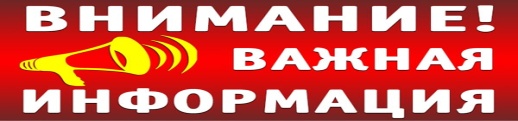 сообщать о своем прибытии, месте, датах пребывания на указанных территориях, контактную информацию на «горячую линию» по номерам телефонов:8-911-593-92-46, 8-911-564-94-19;8 (81853) 4-28-89, 4-29-23, 4-21-58;при появлении первых респираторных симптомов незамедлительно обращаться за медицинской помощью на дому без посещения медицинских организаций государственной системы здравоохранения Ненецкого автономного округа (далее - медицинские организации);соблюдать постановления, предостережения и предложения должностных лиц Управления  Федеральной службы по надзору в сфере защиты прав потребителей и благополучия человека по Ненецкому автономному округу о нахождении в режиме изоляции на дому.Информационный бюллетень № 13,  2020  Издатель: Администрация МО «Пустозерский сельсовет»  НАО и  Совет депутатов МО «Пустозерский сельсовет» НАО. Село  Оксино, редактор Батманова М.В. Тираж 30  экз. Бесплатно. Отпечатан на принтере Администрации МО «Пустозерский сельсовет» НАО    ОФИЦИАЛЬНО